St David’s Hall BrochureJun/Jul 19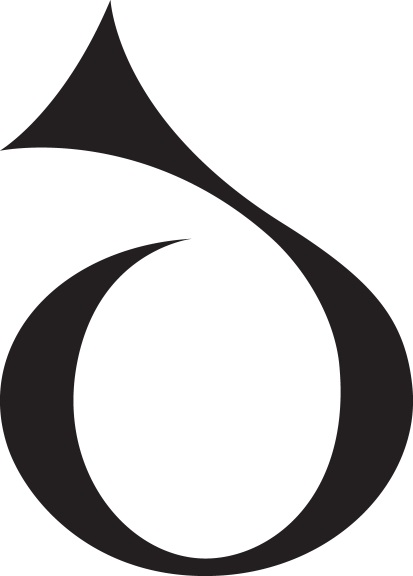 BOX OFFICE029 2087 8444Book Online – Anytime@www.stdavidshallcardiff.co.ukJust AnnouncedAprilFriday 19		7.30 pm			The Songs of Queen starringTom ChaplinJune			Saturday 1		Various Times		Gromit Model MakingWorkshops 							Lefel 1			1.30 pm &			Wallace & Gromit’s Musical6.00 pm			Marvels Monday 3		7.30 pm			Al MurrayTuesday 4		8.00 pm			Roots Unearthed							Blair Dunlop	 L3 LoungeWednesday  5		7.30 pm		Elkie Brooks Thursday 6			7.30 pm		BBC National Orchestra ofWales Friday 7			8.00 pm		Stewart Francis Saturday 15		Various		BBC Cardiff Singer of the- Thursday 20		Times 		World 2019							Song PrizeSunday 16			7.00 pm		BBC Cardiff Singer of the - Saturday 22					World 2019Main PrizeTuesday 25		7.30 pm		Philharmonia: The PlanetsWednesday 26		7.30 pm		Woman to Woman Judie Tzuke, Beverley Craven & Julia Fordham							(Rescheduled from 10 April)Thursday 27		8.00 pm		The Horne Section 2019Friday 28			7.30 pm		Royal Welsh CollegeSymphony OrchestraSaturday 29		7.30 pm		Cardiff PhilharmonicOrchestra Sunday 30			8.00 pm		Taking Care of Elvis – The King is Back							Ben Portsmouth JulyMonday 1			7.00 pm		Gwent Music SummerShowcase Concert 2019Tuesday 2			7.30 pm		John Barrowman – & Wednesday 3					The Fabulous Tour Thursday 4						University of South Wales							Awards Ceremonies							Upper levels will be closed tothe publicFriday 5						Royal Welsh College of Music& Drama							Award Ceremonies							Upper levels with be closed tothe publicSaturday 6			7.00 pm		City Voices Cardiff Top Hits Sunday 7			6.00 pm		Debbie Chapman DancersPresentDansation XIVTuesday 9			8.00 pm		Roots Unearthed							Lleuwen							L3 LoungeThursday 11					University of South Wales							Awards Ceremonies							Upper levels will be closed tothe publicFriday 12			7.30 pm		Here Come The Boys Saturday 13		7.30 pm		Stuart Townend & Cambrensisin ConcertSaturday 20 -		Various		Welsh Proms Saturday 27		TimesSaturday 20		10.30 am		Tiddly Prom – Saturday 27  					Bert’s Magical Musical Kitchen(excluding Sun 21)				Lefel 1	Saturday 20		7.30 pm		One Small Step …Sunday 21			3.00 pm		Family PromMonday 22		1.00 pm 		Organ Prom				7.30 pm		Jazz PromTuesday 23		7.30 pm		Classical Extravaganza!Wednesday 24		7.30 pm		Brass, Voices & Organ PromThursday 25		7.30 pm		The Spooky Men’s ChoraleFriday 26			7.30 pm		Movies & Musical PromSaturday 27		1.00 pm		The Claire Jones ConcertEnsembleL3 Lounge7.30 pm		Last Night of the Welsh PromsTuesday 23		1.00 pm		Soundworks Concert	Lefel 1InFocus PageOur luxurious Gin Lounge on Level 4 is open for all Auditorium evening performances. Join us there for an outstanding selection of premium spirits, Champagnes, delicious wine and craft beers, a wonderful array of soft drinks as well as over 40 gins from all over the world:From Japan’s legendary Suntory, Roku is made with Sakura leaf and flower for spring, sencha tea and gyokuro tea for summer, sansho pepper for autumn and yuzu peel for winter. Sample exotic Sharish Blue Magic from the medieval town of Monsaraz in Portugal. Its magnificent blue colour comes from extracts of a flower known as blue pea; when you mix the gin with tonic it turns a magical pink shade. Its botanicals includes juniper, coriander, angelica root, ginger, cinnamon, cardamom, lemon peel, strawberry and raspberry.From closer to home we bring a varied selection of Welsh gins including Brecon Botanicals, a small batch premium gin made at the Penderyn Distillery. It has herby tones with earthy juniper and Eastern spices, a hint of bergamot and cinnamon. Dà Mhìle Seaweed Gin (pronounced Da Veelay), a small batch gin from Ceredigion, is infused with seaweed to impart a coastal character. Meanwhile Cardiff Eccentric Dry Gin has rich herby notes of rosemary, fennel, sorrel and liquorice with citrus notes of lemongrass and verbena. It is made with natural juniper grown on the common in Llantrisant.We also carry classic gins including Tanqueray, Sipsmith Sloe Gin, Plymouth Gin and the classic Bols Genever, an authentic drink from an old spirit recipe of 1820. It predates English gins and is the origin of the commonly used phrase ‘Dutch Courage’.We hope to see you in the Gin Lounge soon!‘The gin and tonic has saved more lives and minds than all the doctors in the Empire.’Winston Churchill‘Of all the gin joints, in all the towns, in all the world, she walks into mine.’Spoken by Humphrey Bogart’s character Rick Blaine in the iconic film Casablanca‘Please remember to drink responsibly and enjoy the performance.’St David’s HallProfileWoman to WomanJudie Tzuke, Beverley Craven & Julia FordhamThe Woman to Woman tour brings together three of the UK’s best loved and most celebrated female singer-songwriters, Judie Tzuke, Beverley Craven and Julia Fordham.  This unique collaboration is a rare chance to see all three artists performing their classic hits and album tracks together alongside their sensational band and a stunning string section.This unforgettable experience will be a chance to hear much loved songs including the worldwide smash hits Promise Me, Happy Ever After After, Welcome To The Cruise, Holding On, (Loves Moves In) Mysterious Ways, the hanunting Stay With Me Till Dawn and many other favourites including the beautiful new single Safe and songs from their forthcoming album.Julia FordhamKnown all over the world for her stunningly rich contralto voice, Julia’s self titled debut album was released in 1988 and featured the hit singles Where Does The Time Go and Happy Ever After. With many albums and chart successes to follow, her biggest UK hit was (Love Moves In) Mysterious Ways.Beverley CravenBeverley is one of the most successful singer/songwriters the UK has ever produced. She has sold a staggering 4 million albums and gained an army of loyal fans. Her string of chart successes include Memories, Holding On, Woman to Woman and the monster million selling hit Promise Me.Judie TzukeJudie Tzuke is one of the UK's most prolific singer/songwriters. Her debut album Welcome To The Cruise was released in 1979 and featured the stunning hit single Stay With Me Till Dawn. Also known for her songs, For You, Ladies Night, Bring The Rain, Sportscar, Black Furs and I'll Be The One. she has released over 20 studio albumsReflecting on the upcoming tour, the ladies said “We cannot wait to share a stage together, create beautiful vocal harmonies and collaborate on each other’s songsWith a VIP Meet and Greet package also available, this promises to be a truly memorable evening.www.WTWLIVE.COMWednesday 10 April 7.30 pm£29.50  £35.00  £37.50  VIP: £77.00Main CopyJust AnnouncedFriday 19 April		7.30 pmBBC Radio 2’s Friday Night is Music Night LivepresentsThe Songs of Queen starring Tom ChaplinFollowing an unprecedented response to his concert recorded at The London Palladium for BBC Radio 2’s Friday Night Is Music Night series, Keane frontman Tom Chaplin will once again celebrate the music of Queen on a 6-date UK tour this April. Backed by the same 24-piece Leo Green Orchestra that accompanied him at The Palladium, Chaplin will perform an array of hits including Somebody To Love, Don’t Stop Me Now, Killer Queen and Bohemian Rhapsody as he celebrates the life and music of one of the most enduring bands of all time.£42.50  £57.50  £62.50Wheelchair users plus one companion: stalls seats £42.50 eachNow on Salehynt scheme appliesJune			Saturday 1		12.00 noon, 3.00 pm & 4.30 pm		Gromit Model Making Workshops Lefel 1We’ve teamed up with Aardman, the creators of Wallace and Gromit, to offer modelling workshops; a great opportunity to learn from the experts and try your hand at making your very own Gromit. The fun doesn’t stop there....you can animate your masterpiece home using Aardman’s easy to use Animate It! software. You will also receive an Aardman Model Makers certificate.This event is suitable for ages 7+. All children must be accompanied by an adult. Both adults and children must have a ticket. (c) and TM Aardman/W&G Ltd. All rights reserved£10.00Now on Salehynt scheme appliesSaturday 1	1.30 pm & 6.00 pm		Wallace & Gromit’s Musical Marvels Matthew Sharp & Steven Magee	conductorsJoin everyone’s favourite dynamic duo as Wallace prepares to perform his musical masterpiece My Concerto in Eee Lad with help from his faithful canine companion Gromit...what could possibly go wrong?! This interactive experience features specially created animations as well as live orchestral accompaniment and escapades from the Picture House Orchestra and presenter Matthew Sharp.Followed by a screening of the Academy Award®️winning ‘Wallace & Gromit: The Wrong Trousers’ with the soundtrack performed by the orchestra live on stage, it’s set to be a grand day out for the whole family.©️& TM Aardman / W&G Ltd 2018£19.00  £21.00Family Ticket (4 people to include at least 1 adult): £16.00 each £18.00 eachUnder 18: £2.00 off each ticketWheelchair users plus one companion: stalls seats £19.00 eachNow on Salehynt scheme appliesinsert Just Kidding logoMonday 3		7.30 pm		Al MurrayLandlord of Hope and GloryCitizens of Hope and Glory! Our new tomorrow beckons. A new tomorrow that smells reassuringly of yesterday, but with wifi.One last heave and we will be there. And when the going gets tough the tough get going. Although the going won’t get tough and anyone who tells you it is going to be tough is lying.Come join me to marvel at the majesty of our green and pleasant land. A land globally renowned for our culture, history and places, like the world-famous Salisbury Cathedral.Join me to step backwards into the future.  £29.50Now on SaleHynt scheme appliesTuesday 4Blair DunlopRoots UnearthedL3 LoungeBlair Dunlop, the award-winning British singer, songwriter and guitarist, has now released 3 albums, 2 eps and toured widely around the globe. All of this in a short 4-year career is astounding alone but what sets Blair apart from his peers is the lyrical and musical maturity with which he writes.Blair has now cemented his place as one of Britain’s most exciting talents to emerge in recent years.‘An adept guitarist whose epic songwriting instincts prevail on a personal-political fourth album’  MOJO£14.00 in advance£15.00 on dayReductions of £2.00 each ticket for standard concessionsUnser 15: £5.00 eachREACT Members: £10.00 eachhynt scheme appliesWednesday  5		7.30 pm		Elkie Brooks There comes a point in Elkie’s live concerts  where she does something so amazing that it leaves her audience almost spellbound.  It could be a particularly emotional rendition of one of her ballads, a powerhouse blues vocal or one of her trademark impossibly long notes that leaves the audience mesmerised.Elkie will be performing her biggest hits including Pearl’s A Singer, Lilac Wine, Fool (If You think It’s Over), Don’t Cry Out Loud and No More The Fool as well as many more featured on her recent hit album Elkie Brooks – Pearls – The Very Best Of.‘still one of the great British voices’ The Guardianwww.elkiebrooks.com£28.50  £32.50Wheelchair users plus one companion: stalls seats £28.50 eachNow on salehynt scheme appliesThursday 6		7.30 pmShostakovich Piano Concerto No 2		BBC National Orchestra of Wales Mark Wigglesworth	conductorMartin James Bartlett	pianoShostakovich	Piano Concerto No 2Mahler		Symphony No 1The season closes with the lighter side of Shostakovich and Mahler, expressing both youthful energy and awe at the wonders of nature.Free Pre-Concert Talk 6.30 pm (ticketed)£15.00 - £41.00Certain Reductions AvailableNow on SaleFriday 7			8.00 pm		Stewart Francis Into The PunsetWinner of Dave’s Funniest Joke Of The Fringe, this hugely successful one liner wizard has become a household name in the UK over the last decade, thanks to his ‘perfectly crafted gags’ and expert timing, which he has toured around the UK, and at the Edinburgh Festival, to sell-out audiences.Star of Mock the Week, Live at the Apollo and Crackerjack, Stewart Francis embarks on a brand-new show, in this, his last tour EVER!!! See him before he heads off... INTO THE PUNSET.£25.00Now on Salehynt scheme appliesTuesday 25		7.30 pm		Philharmonia: The Planets Jamie Phillips		conductorClare Hammond		pianoSibelius		At the Castle Gate, from Pelleas et MelisandreWilliams		Suite from Close Encounters of the Third KindConnesson		The Shining OneHolst			The PlanetsJoin the Philharmonia on a thrilling audio visual exploration of the world of astrology, fantasy and mythology. Discover ancient and unknown worlds via one of the most iconic film scores of the 1970s, a contemporary piano concerto by French composer Guillaume Connesson and Holst’s epic planetary survey written during the Great War. Pre-concert Talk 6.30 Lefel 1 – Free Admission£10.00 - £41.00Certain Reductions AvailablePlatinum Tickets (includes seat in Tier 1, a programme and a glass of Prosecco): £49.50Now on Salehynt scheme appliesinsert ICS logoWednesday 26		7.30 pm		Woman to Woman Judie Tzuke, Beverley Craven & Julia Fordham(Rescheduled from 10 April)The Woman to Woman tour brings together three of the UK’s best loved and most celebrated female singer-songwriters, Judie Tzuke, Beverley Craven and Julia Fordham.  This unforgettable experience will be a chance to hear much loved songs including the worldwide smash hits Promise Me, Happy Ever After After, Welcome To The Cruise, Holding On, (Loves Moves In) Mysterious Ways, the hanunting Stay With Me Till Dawn and many other favourites including the beautiful new single Safe and songs from their forthcoming album.£29.50  £35.00  £37.50  £77.00 VIPWheelchair users plus one companion: stalls seats £29.50 eachNow on Salehynt scheme appliesThursday 27		8.00 pm		The Horne Section 2019That’s How I like My TourFollowing their hit BBC Radio 4 series, and many years of sell-out shows at the Edinburgh Fringe Festival and London’s West End, don’t miss everyone’s favourite Dictionary Corner regulars on 8 out of 10 Cats Does Countdown and the first band to ever host Never Mind The Buzzcocks (BBC Two). Five outstanding musicians, one non-musical stand up; there'll be comedy, songs, enthusiastic dancing and a lot of mucking about. A unique show from the hugely talented band and Alex Horne, the creator and co-host of The Bafta and Emmy nominated Taskmaster, which won Best Entertainment Show at last year’s Broadcast Awards.£27.50Now on Salehynt scheme appliesFriday 28		7.30 pmRoyal Welsh College Symphony OrchestraAdams				Short Ride in a Fast MachineMark Anthony Turnage	Riffs and RefrainsCopland				Symphoy No 3The mighty sounds of Copland’s Fanfare for the Common Man tower above the finale of his Third Symphony; that’s just the climax of a concert that’s supercharged with all-American energy, from John Adams’ high-octane opener to the hard-edged urban stylings of Mark-Anthony Turnage’s jazz-inspired Riffs and Refrains. A spectacular showcase for the Royal Welsh College Symphony Orchestra – at full power.£14.00Under 25s: £6.00 eachReductions of £2.00 each ticket for Friends of St David’s Hall & claimantsSaturday 29		7.30 pmBeethoven & ShostakovichThe Power of Music 		Cardiff Philharmonic Orchestra Michael Bell		conductorGiuseppe Guarrera	pianoCPO’s summer spectacular features Elgar’s rumbustious Cockaigne Overture, a musical picture of London at the turn to the 20th century. 	It is heard here with Beethoven’s magisterial Piano Concerto No 5 ‘Emperor’ and Shostakovich’s Symphony No 5 – a work of great emotional extremes, written at the height of Stalin’s power.£5.00 - £ 22.00Certain Reductions AvailableNow on Salehynt scheme appliesSunday 30		8.00 pm		Taking Care of Elvis – The King is BackBen Portsmouth Fans from the world over declare Ben Portsmouth as the closest they have seen to Elvis Presley. In 2012, Ben won the Elvis Presley Enterprises Ultimate Elvis Tribute Artist Contest in Memphis, crowning him Worldwide Ultimate Elvis Tribute Artist, the first artist from outside the USA to win this prestigious title. Ben brings his unique style and charisma, showing audiences why he is regarded the best in the business.£32.00  £35.00Wheelchair users plus one companion: stalls seats £32.00 eachGroups of 10 or more: £2.00 off each ticketNow on Salehynt scheme appliesJulyMonday 1		7.00 pmGwent Music Summer Showcase Concert 2019This Summer Concert showcases pupils from Blaenau Gwent, Monmouthshire, Newport and Torfaen and promises to be a very special event for the audience and performers alike. As well as contributions from Gwent Music Youth groups and Music Centre groups who performed at the MFY regional festivals in March, there will be a massed choir from schools across all authorities. Gwent Music groups will also provide pre - concert and during the interval on Level 3 for your entertainment.	£8.50  £10.50  £12.50Reductions of £1.00 each tickets from top two price bands for standard concessions (please see page 54)Groups of 10 or more: £1.00 off each ticketNow on Salehynt scheme appliesTuesday 2 & Wednesday 3		7.30 pm		John Barrowman – The Fabulous TourEntertainer extraordinaire, John Barrowman, has returned from the jungle and is touring the UK. John Barrowman Fabulous is a celebration of John’s 30 years in showbusiness from Anything Goes in the West End to his recent success on I’m A Celebrity Get Me Out of Here. Best known for a glittering West End and Broadway career as well as TV roles in Doctor Who, Torchwood and Arrow. Enjoy a fabulous night out with songs and stories from this star’s international career.Under 14s must be accompanied by an adult£27.50  £37.50  £47.50  £57.50Wheelchair users plus one companion: stalls seats £27.50 eachNow on Salehynt scheme applies Saturday 6		7.00 pm		City Voices Cardiff Top Hits A choral celebration of chart-topping hits through the decadesSimon Curtis	musical directorCity Voices Cardiff are offering the perfect choral party mix of chart-topping hits through the decades in TOP HITS and we want you to come and join the party! You'll find something for everyone in the City Voices Cardiff jukebox, with a hit from every decade from the 1950s to current day including Sir Tom Jones, The Beatles, Coldplay, John Legend, Queen and Lady Gaga - to name but a few. £14.00Certain reductions availableNow on Salehynt scheme appliesSunday 7		6.00 pmDebbie Champan Dancers present Dansation XIVCelebrating 34 years of The Debbie Chapman Dancers, as seen on “Britain’s Got Talent” and Sky’s “Got To Dance".  They return to St David’s Hall with a brand new show: Dansation XIV.
"Choreography, precision, technique these guys have it all. I love them!" Kimberley Wyatt of the Pussycat Dolls. "I would love my daughter to go to this school” Amanda Holden - Britain’s Got Talent.This performance is in aid of Maggie’s Centres, www.maggiescentres.org. £12.00  £13.00Over 60s, Children & Students : £2.00 off each ticket Wheelchair users plus one companion: stalls seats £12.00 eachGroups of 10  - 19: £1.00 off each ticketGroups of 20 or more: £2.00 off each ticketNow on Salehynt scheme appliesTuesday 9		8.00 pm		Roots UnearthedLleuwenL3 LoungePYST are glad to announce a new tour by Lleuwen. Since its release, Gwn Glân Beibl Budr has been critically and warmly received. As the website From The Margins wrote recently:'Every syllable on Gwn Glân Beibl Budr is sung from the soul …. Lleuwen's vocals can effortlessly range from grace to anger in a beat, always evoking emotion in the listener…. the album is a career-defining masterpiece'.Gwn Glân Beibl Budr is out now on Sain Records - CD and digital.£15.00 in advance£16.00 on dayUnder 16: £5.00 eachREACT members : £10.00 eachReductions of £3.00 each ticket for remaining standard concessions (please see page 54)Now on SaleFriday 12		7.30 pm		Here Come The Boys The show that everyone has been waiting for. Three of the biggest rock stars of dance, Aljaž Škorjanec, Giovanni Pernice and Gorka Marquez, battle each other every night in Latin, Ballroom, commercial and contemporary, and they need you to decide the champion!Watch out UK, Here Come The Boys!£27.50  £31.00  £40.00  £45.00+ £100 for VIP upgradeWheelchair users plus one companion: stalls seats £27.50 eachNow on Salehynt scheme appliesSaturday 13		7.30 pmStuart Townend & Cambrensis in ConcertCambrensis Choir & OrchestraThe St David’s Praise ChoirInternationally acclaimed Christian singer-songwriter, Stuart Townend, is joining Cambrensis Choir and Orchestra along with the large forces of the St David's Praise Choir for an evening of music, praise and worship. Stuart will perform on his own as will the orchestra and choirs but for much of the evening they will be leading the audience in raising the roof with Stuart's music, including songs from his latest album, Courage.£15.00Under 16: £11.00 eachNow on Salehynt scheme appliesSaturday 20 -	Saturday 27Welcome to the Welsh PromsWales is a land of music and celebration and, each summer, the National Concert Hall of Wales hosts the Welsh Proms. Now in its 34th season the Welsh Proms promises a fantastic celebration of concerts and fringe events. Whether you are a seasoned classical music lover or a first time visitor to the Welsh Proms, a wealth of wonderful music awaits you. Saturday 20 – Saturday 27 (excluding Sun 21)		10.30 amTiddly PromBert’s Magical Musical KitchenLefel 1Bert is having a party for his friend Daphne’s birthday. There’s so much to do, so much to plan. Luckily Cherry Pie is there to help and his musician friends will bring their music. What could go wrong?Bert’s Magical Musical Kitchen is an accessible, interactive concert for the under 5s. An ideal opportunity for children and adults to enjoy live music together. £7.50Adults and children must have a ticket (Under 1 Year olds go free)hynt scheme appliesNow on SaleSaturday 20		7.30 pmOne Small Step…BBC National Orchestra of Wales Susan Bullock CBE	 	soprano Huw Edwards 			presenterOwain Arwel Hughes CBE	conductorThe 2019 Proms opens in stellar fashion, as the BBC National Orchestra of Wales return to the Welsh Proms for the first time since 2014. Presented by leading newscaster Huw Edwards, “One Small Step...” is a musical celebration of the 1969 lunar landings, exactly 50 years to the day since man first set foot on the surface of the moon.Experience the thrilling grandeur of the Ride of the Valkyries, excerpts from Berlioz' epic Symphonie Fantastique and Holst's Planets, and the breathtaking magnificence of Dvořák’s “New World”.Programme to include: Tchaikovsky: Swan Lake, Lake In Moonlight J Strauss II: On the Beautiful Blue Danube Wagner: Die Walküre, Ride of the Valkyries Dvořák: Rusalka, Song to the Moon Puccini: La Boheme, They Call Me Mimi Holst: The Planets, Jupiter Berlioz: Symphonie Fantastique, March to the Scaffold Dvořák: Symphony No. 9, ‘From The New World’
Tickets: £9.00 - £42.00
 
*Welsh Proms Cymru orchestral packages are available for this event  Now on SaleSunday 21		3.00pmFamily PromCome rain or shine Michael Bell and the Cardiff Philharmonic Orchestra are forecast to be on cloud nine as they take St David’s Hall by storm with this year’s Family Prom. Join Derek Brockway and a cast of young local performers as they journey over the rainbow and back. This concert for all the family will be and ideal introduction to orchestral music and a glorious summer celebration. You can expect continuous music with intermittent spells of laughter and showers of fun. £12.50Under 16: £7.50Free tickets for Under 5shynt scheme appliesNow on SaleMonday 22		1.00 pmOrgan PromElin ReesIn Association with Cardiff Organ EventsWelsh musician Elin Rees enjoys a varied performance career as an organist, pianist and accompanist. Gaining a scholarship to attend the Purcell School of Music, Elin studied with Ann Elise Smoot before moving on to the Royal Northern College of Music, graduating with a Masters degree in Solo Piano Performance. While at the RNCM she studied with Kevin Bowyer and was Pilling Trust Organ Scholar at St Ann’s Church, Manchester.Since 2011 Elin has been the Organist at Bury Parish Church, accompanying the choir for services at Canterbury, Carlisle and Gloucester Cathedrals. She balances her work as a church organist with a busy performing schedule giving solo organ recitals at venues across the country including various cathedrals, accompanying both amateur and professional choirs, instrumentalists and singers, and working as an accompanist at the RNCM.Cardiff Organ Events Logo£8.00Reductions of £2.00 each ticket for standard concessionshynt scheme appliesNow on SaleMonday 22		7.30 pmJazz PromCapital City Jazz Orchestrawith special guest Clare TealJoin the Capital City Jazz Orchestra and guest vocalist Clare Teal for a night of Big Band classics from the golden age of Swing. Expect great music from the bands of Count Basie and Duke Ellingon and songs from the great American songbook including Cole Porter and Rodgers & Hart.The Capital City Jazz Orchestra was formed in 2007 and features some of the finest Jazz musicians in South Wales. They play regularly at Jazz Clubs across Wales and have performed at the Brecon Jazz Festival and Swansea International Jazz Festival. In the last 10 years they have worked with a host of International Jazz artists including Lee Gibson, Jeff Hooper, Alan Barnes, Mark Nightingale, Dave O' Higgins, Bruce Adams, Nigel Hitchcock and Bobby Shew. They are returning to the Welsh Proms for the seventh year after hugely successful concerts with Pete Long, Matt Ford, Claire Martin and Lance Ellington.£16.50Reductions of £2.00 each ticket for standard concessions hynt scheme appliesNow on SaleTuesday 23		7.30 pmClassical Extravaganza!Bournemouth Symphony OrchestraWelsh Proms Festival ChorusRobert Court 	organThe Bournemouth Symphony Orchestra make a welcome return to the Welsh Proms for an evening of favourite music by the world's greatest composers.

Join us for a spectacular evening featuring symphony orchestra, massed chorus and the magnificent St David's Hall organ, in some of the most dramatic and evocative musical themes ever composed. Zadok The Priest, the Hallelujah Chorus, the Grand March from Aida and more, all culminating in a grand scale performance of Tchaikovsky's epic 1812 overture.

Programme to include: 
Brahms: Academic Festival Overture 
Handel: Zadok the Priest 
Verdi: Aida, Grand March 
Handel: Messiah, Hallelujah Chorus 
Wagner: Lohengrin, Prelude to Act III 
Mozart: Requiem, Lacrimosa 
Smetana: Má vlast, Vltava (The Moldau) 
Elgar: Enigma Variations, Nimrod 
Tchaikovsky: Overture, 1812

Tickets: £9.00 - £42.00
*Welsh Proms Cymru orchestral packages are available for this event  Now on SaleWednesday 24		7.30 pmBrass, Voices & Organ Prom
Massed Male Choir
Massed Bands
Robert Court	organBeverley Humphreys		presenter
Owain Arwel Hughes CBE  	conductor
Experience the full throated hwyl of over 250 male voices raised in song, accompanied by massed brass bands and the majestic St David's Hall Organ, all under the baton of Owain Arwel Hughes CBE.

Delight in the passion of Cwm Rhondda and Tydi a Roddaist, the spectacle of Widor’s Toccata, J.S. Bach’s Toccata & Fugue and more, in this rousing evening of great Welsh hymns, opera choruses and favourite classical works.

Programme to include:
Wagner: Tannhäuser, Pilgrims Chorus
Karl Jenkins: Abide With Me
Goodwin: 633 Squadron
Burtch: Deep Harmony
Widor: Symphony No. 5, Toccata
Sibelius: Finlandia
J. S. Bach: Toccata and Fugue in D Minor
Jones: Y Tangnefeddwyr
Hughes: Cwm Rhondda
Hughes: Tydi a Roddaist

Tickets: £9.00 - £42.00

*Welsh Proms Cymru orchestral packages are also now available for this event  Now on SaleThursday 25		7.30 pmThe Spooky Men’s ChoraleThe Spooky Men's Chorale are the gift that keeps on giving… as thunderous as a herd of wildebeest, as sly as a wagonload of Spike Milligans and as sonorous as a cloister of monks. The manchoir emerged blinking-eyed from the Blue Mountains of New South Wales fifteen years ago and, armed with no more than their impressively cavernous vocal chords, a nice line in deadpan, improbable facial hair and an ill-matched set of hats, have been gleefully wooing audiences throughout Australia, New Zealand and the UK ever since.Brandishing a shiny brand new CD Welcome To The Second Half, the magnificent, craggy ensemblage return to the UK  with their whimsical humour and musical breadth – a winning spectrum of Georgian songs, pindrop-beautiful ballads, highly inappropriate covers and immaculate man anthems.£24.50Reductions of £2.00 each ticket for standard concessions (please see page 54)Under 16: £6.25 each16-25 year olds: £12.25 eachHynt scheme appliesNow on SaleFriday 26		7.30 pmMovies & Musical PromWelsh National Opera OrchestraSophie EvansOwain Arwel Hughes CBE	conductor
Back by popular demand! It's our epic evening of Movies & Musicals, featuring Owain Arwel Hughes, the Welsh National Opera Orchestra and - direct from the West End - star of Wicked, The Wizard of Oz and more, Sophie Evans.

Don't miss this spectacular concert for movie and musical fans of all ages, featuring a mouth-watering selection of the most spectacular musical theatre scores and all-time favourite Hollywood blockbuster soundtracks including Jaws, Bohemian Rhapsody and more!

Programme to include selections from: 
Williams: Jaws
Mercury: Bohemian Rhapsody
Badelt / Zimmer: Pirates of the Caribbean
Morricone: Chi Mai
Schwartz: Wicked
Williams: Harry Potter
Arlen / Harburg: The Wizard of Oz
Zimmer: Gladiator
Williams: Star Wars

Tickets: £9.00 - £42.00
 
*Welsh Proms Cymru orchestral packages are available for this event   					Now on SaleSaturday 27		1.00 pmThe Claire Jones Concert Ensemble L3 LoungeJoin 2018 Last Night of the Welsh Proms soloist, former Royal harpist, Claire Jones for an afternoon recital, together with composer/percussionist Chris Marshall with leading students of the Claire Jones Concert Ensemble.A delightful pre-Last Night afternoon recital featuring a magnificent ensemble of twenty harpists, drawn from the Royal Academy of Music, Royal College of Music and national ensembles.£12.00Reductions of £2.00 each ticket for standard concessions (please see page 54).Now on SaleSaturday 27		7.30 pmLast Night of the Welsh PromsWelsh National Opera OrchestraWynne EvansOwain Arwel Hughes CBE	conductorOne of the truly great dates in Cardiff’s annual concert diary - the Last Night of the Welsh Proms! Enjoy a feast of beloved classics in an atmosphere of fun & frolics, all under the inestimable leadership of Owain Arwel Hughes.This year’s Last Night features “Gio Compario” himself, BBC Wales’ Wynne Evans, together with Dukas’ Sorceror’s Apprentice, the world premiere performance of a new work by Christopher Wood, and all the usual fun and Last Night grandeur.Bring your flags, balloons & more and join in the singing & celebrations that bring the 34th season of Welsh Proms to a rousing conclusion.Programme to include:Walton: Spitfire Prelude & Fugue Dukas: The Sorcerer's ApprenticeTchaikovsky: Nutcracker, ExcerptsChristopher Wood: D-Day (*world premiere performance)Puccini: Nessun DormaElgar: Pomp & Circumstance No. 1Karl Jenkins: PalladioAnderson: The TypewriterGareth Wood: Songs of WalesTickets: £9.00 - £42.00
 
*Welsh Proms Cymru orchestral packages are available for this event  Make A Night Of It - Make A Week Of It!Now on SaleGreat value multiple event packages are available for all Welsh proms events. Book now for multiple events and save 5% on all signature prom prices.In addition to the range of dedicated Fringe events, there are also some fantastic Family Packages available for all signature Welsh Proms events. One child under 16 can attend signature events for FREE with every full priced adult seat purchased. Any additional children under16 then pay just £6.00 each!Finally, as well as great music and entertainment on offer, Pimm's and wine packages are also available for advance booking via the St David's Hall website.So make a night of it, or even a week of it! We look forward to welcoming you and your guests to the 2019 Welsh Proms CymruPlease note, the children's ticket offer is not available in the top two ticket price bands and maximum group rates and ratios apply. Please contact the Box Office for full information. This offer does not apply to the Family Prom, for which a special Family Ticket is available.Ticket Prices* Discount Packages are available when booking all five Signature Welsh Proms events, with a 5% saving on single event ticket prices. * The 5% discount is also available when just booking our four signature orchestral concerts.* Please note, Tier 5 is not available for the performances on July 23rd and 24th* Standing promenade tickets are available for the Last Night of the Welsh Proms onlyPlatinum Tickets: £42.00 Includes seat in Tier 1, a glass of Pimm’s and a programmeTuesday 23		1.00pmSoundworks ConcertLefel 1Arts Active are presenting a concert as part of their Soundworks project for adults and young people with physical and learning difficulties in Lefel 1 of St David’s Hall. This short concert includes a varied programme of enjoyable and light music performed by the Bute Clarinet Quartet and presented by Philip Richards-May. This concert has plenty of opportunities for audience participation and is one not to be missed.£7.50Now on SaleInsert Arts Active logoEarly NewsAugustSaturday 31		8.00 pm		The Dreamboys 2019 UK Tour September		Friday 13			7.30 pm		What’s Love Got To Do WithIt?*Saturday 14		8.00 pm		Paul Smith – Following *Tuesday 17		7.30 pm		Hozier *Friday 20			7.30 pm		Hello Again – The Story of NeilDiamond *Sunday 22			2.00 pm		Diversity *				& 7.30 pmMonday 23 -		8.00 pm		Brydon, Mack and Mitchell *Wednesday 25Thursday 26		7.30 pm		Aled Jones & Russell Watson *Monday 30		Doors 7.00 pm	Belinda Carlisle *OctoberSaturday 5			8.00 pm		Rob Beckett – Wallop *Sunday 6			7.30 pm		Penguin Cafe *Monday 7			7.30 pm		Les Musicals *Wednesday 16		7.30 pm		Kevin Bloody Wilson *Thursday 17		7.30 pm		60s Gold Saturday 19		7.45 pm		Amanda Palmer *Sunday 20			3.00 pm		The Best of John Williams *Monday 21		7.30 pm		The Greatest Love of All							starring Belinda Davids *Wednesday 23		8.00 pm		BBC Radio 2’s Friday Night isMusic Night							presents The Songs of BarryWhitestarring 							Peabo Bryson accompanied bythe Leo Green Orchestra *Tuesday 29 &		7.30 pm		Tim Minchin *Wednesday 30					Back 2019 TourThursday 31		7.30 pm		License to Thrill: The Music of    							Bond *NovemberFriday 1		Doors 7.00 pm		Lisa Stansfield – Affection 30thAnniversary Tour *Thursday 7			7.30 pm		Ben Elton Live *Saturday 9			7.30 pm		Steve Hackett GenesisRevisited 2019 *Sunday 10			3.00 pm		Glenn Miller Orchestra *Monday 11		7.30 pm		Celtic Woman *Wednesday 13		7.00 pm		Squeeze *Friday 15			8.00 pm		Russell Kane *Saturday 16		7.30 pm		Marillion with Friends fromthe Orchestra *							+ Harry PaneSaturday 23		7.30 pm		Jonathan Pie: The Fake NewsTour*Monday 25		7.30 pm		Love Actually 							Live Concert with FullOrchestra *Tuesday 26		7.30 pm		John Robbins: Hot Shame *Thursday 28 &		8.00 pm		Romesh Raganathan *Friday 29DecemberThursday 5			7.30 pm		The Bootleg Beatles inConcert*BOOKING INFO  BOX OFFICE			029 2087 8444Book Online 			www.stdavidshallcardiff.co.uk ADMINISTRATION		029 2087 8500You can now select your own seat when booking online.For certain events, due to volume of customers at the Box Office, we may need to suspend sales for later events half an hour before the start of a performance.Booking is EasyThe Box Office is open Mon-Sat 9.30 am until thirty minutes after the start of the performance (or 5.00 pm when there is no performance) and on Sundays and Bank Holidays 1 hour prior to the performance to personal callers only.TELEPHONE on 029 2087 8444Pay instantly with debit or credit cards (a fee may apply per ticket for some shows). We accept Mastercard, Visa and Delta cards. We do not, however, accept Solo or Electron cards. Please collect pre-paid tickets 30 minutes before the start of the performance.Telephone lines close 30 minutes before Box Office closing time.POST: write to us at St David’s Hall, The Hayes, Cardiff, CF10 1AH with full details of your requirements including your preferred seating area and any discounts which apply. Include your name, address, postcode and a daytime telephone number and enclose a cheque made payable to Cardiff Council or your card details (including expiry date and switch issue number), plus a stamped addressed envelope for the return of your tickets. There is a charge of £1.00 to send tickets in the post.Go GreenJoin our e mail list and get up to date show information and offers sent straight to your inbox. Sign up at www.stdavidshallcardiff.co.uk Standard ConcessionsThe following concessions apply to shows indicating reductions in the price panel:Friends of St David’s Hall, Under 16s, Students, *Over 60s, Disabled people (plus one companion), Claimants, MAX cardholders and Corporate Members. Only one discount may apply to each ticket and proof of status is required. Please state which discount you are claiming at time of booking.* This discount may not apply for certain performances.Wheelchair users (plus one companion) can purchase stalls seats at the lowest ticket price for shows which indicate this deduction. Wheelchair spaces are subject to availability and should be booked through the Box Office, not online, to ensure customers’ specific needs are met.STUDENT TICKETS£5.00 tickets are also available for concerts in the St David’s Hall International Concert Series up to 6.30 pm on the day of the performance.Tickets must be collected and will be issued on production of a valid student ID.GROUPSWe welcome parties of all sizes and offer selected discounts to groups of 10 or more. Call the dedicated Groups Hotline on 029 2087 8443FAMILY TICKETS are available for certain events where shown. This applies to a Family of 4 which includes a maximum of 2 adults and 2 children under 16.CHILDRENReductions and special prices apply for many events. For Health and Safety reasons, all children of walking age will require a ticket.FRIENDS OF ST DAVID’S HALLEnjoy selected reductions, a copy of the brochure with a newsletter every other month and priority booking for most events for just £18 per year. Call the Box Office on 029 2087 8444 for further details.REFUNDS AND EXCHANGESSt David’s Hall values its patrons’ commitment in booking early and recognises that emergencies sometimes prevent attendance. Tickets may be exchanged for any other event at the same price or higher (on payment of the difference ). The exchange option is not available for sold out concerts. If the event falls within a  specific season (eg Proms, Ballet etc), exchanged tickets will be offered within the same season. Tickets must be received at the Box Office not later than 48 hours before the original performance. There is a charge of £2.00 for this service. (Unfortunately, tickets purchased via the BBC Customer Care Centre cannot be exchanged or resold at St David’s Hall.)Alternatively tickets will be accepted for resale on the strict understanding that St David’s Hall tickets will be sold first and that resale cannot be guaranteed. We cannot re-sell tickets unless the originals are first returned to the Box Office. 20% of the value of any resale will be retained.Apart from these two services or the cancellation of a performance, money will not be refunded once tickets have been purchased.In the event of a cancelled performance tickets must be returned to point of purchase (e.g. If purchased via one of our recognised ticket agents, they should be returned directly to them).LATECOMERSTo avoid disruption, latecomers can be admitted to the auditorium only when there is an appropriate break in the performance. The concert can be viewed via closed circuit TV in the Level 3 Lounge.CONDITIONS OF SALEWe reserve the right to make cast or programme changes if necessary.Admission may be refused under certain circumstances and a refund may not be made. Please check tickets at time of purchase to ensure they are correct. Refunds are at the discretion of the Box Office Manager.Please ensure your mobile phone is switched off during the performance. Photography or recording of any performance is not permitted.Ticket Service ChargeSome ticket purchases are subject to a Ticket Service charge of £3.95 per transaction so, for these events, you will only pay £3.95 no matter how many tickets you buy at one time. The Ticket Service Charge covers the cost of producing your tickets, processing your order and delivering your tickets to you. We aim to provide exceptional service to customers whether they visit us in person, call on the phone or interact with us online. This small charge per transaction will enable us to continue to do this in the face of increasing demands on valuable resources. *Some events will be exempt from the TSC – for example events organised by A2 Arts Active and any event where the top price is £13.00 or less.Responsible DrinkingAs a licensed entertainment venue we promote responsible drinking.  Any customers displaying signs of inebriation, aggression or anti-social behaviour, caused by alcohol or otherwise, will be escorted from the premises and no ticket refunds will be offered.Single Performance4 Orchestral Concerts5 Orchestral ConcertsTiers 5, 9 & 13 (rear) & Promenading£9.00£34.20£42.75Tiers 10 & 12 (rear)£15.00£57.00£71.25Tiers 9 & 13 (front)£20.00£75.00£95.00Tiers 3,4,6 & 7. Tier 11 (rear)£24.00£91.50£114.00Tier 11 (middle), Tier 10 & 12 (front)£30.00£114.00£142.50Stalls, Tier 2 & 8, Tier 11 (front)£33.00£125.40£156.75Tier 1£36.00  £136.80£171.00